Unit One - The AdversariesUnit One - Outline of TopicsReview of Microbes (viruses, bacteria, fungi, protozoa, helminths, arthropods, normal microbiota)Host DefensesNonspecific DefensesDefenses against entryPhysicalChemicalBiologicalDefenses of the interiorComplement cascadeAcute phase proteinsInterferonsPhagocytic cellspolymorphonuclear leukocytesmonomorphonuclear leukocytesNonspecific cytolytic cellsSpecific Defenses1.	T lymphocytesRecognition of specific antigen (TCR and MHC)Activation against a specific antigen (role of APC and TH)Response to specific antigenT helpersT cytotoxicT regs2.	B lymphocytesRecognition of specific antigen (BCR)Activation against a specific antigen (role of APC and TH)Response to a specific antigeni.	Plasma cellsii.	Memory cells (primary vs secondary response)Unit One - Background Terminology/Concepts – will not be covered in lectureObligatory Steps For Infectious Microbes:Pathogen - agent capable of causing diseasePathogenicity – ability to cause diseaseFrank pathogen= obligate pathogen– causes disease in a healthy host by direct interactionOpportunistic pathogen- may cause disease under the right conditionsVirulence – degree or intensity of pathogenicity.	Dependent on:Invasiveness – ability of organism to spreadInfectivity – ability of organism to leave point of entryPathogenic potential – degree pathogen causes damageVirulence factors – individual characteristics of a specific strain of microbe that confer virulenceColonization (esp. by bacteria/yeast) – establishment of a site of replication – dependent on attachmentSymbiosis - an association of two different species of organisms.Commensalism - one species uses the body of another species as a habitat and possibly as a source of nutrition.Mutualism - a reciprocal relationship between two species.Parasitism - one species in a relationship benefits and the other does not.------Respiration - use electron transport chain with an external e- acceptor (like O2 or NO3) as the terminal e- acceptorFermentation - no external e- acceptor, one of the substrates involved accepts the e-Facultative fermenter – will respire in the presence of external electron acceptors and ferment in their absence (Ex. Escherichia coli)Obligate aerobe - must have O2 because only O2 can serve as the terminal e- acceptor (Ex. Bacillus spp.)Facultative anaerobe - will use O2 for aerobic respiration if it’s present but will switch to fermentation or anaerobic respiration if no O2 (Ex. E. coli)Aerotolerant anaerobe - can't use O2 as an external e- acceptor, but not killed by it.Strict or obligate anaerobe - killed by exposure to O2 (Ex. Bacteroides fragilis)Microaerophilic - grows optimally in presence of oxygen concentrations that are below atmospheric concentrations (ex. the streptococci)------Inflammation - the body’s response to injury or infection, which may be acute or chronic.Acute inflammation - the immediate defensive reactions to any injury.  It involves swelling, redness, heat, and pain.Edema - excessive accumulation of fluid in the tissues.Erythema - abnormal flushing of the skin caused by dilation of the blood capillaries.Opsonin - a molecule that attaches to cells, provides a bridge to receptors on phagocytic cells, and enhances the rate of phagocytosisCells of the Immune System(White Blood Cells = WBC = leukocytes)			Monocytes							Mononuclear Macrophages (differentiated monocytes, found in tissues)	leukocytes											(agranulocytes)Phagocytes			Neutrophils			Eosinophils							PolymorphonuclearBasophils							leukocytesMast cells (differentiated basophils, found in tissues)		(granulocytes)			Natural Killer (NK) cells		Large Granular Lymphocytes (LGL)			Killer (K) cells				Cytotoxic T cell (TC)Lymphocytes		Helper T cell (TH)			T cells			Regulatory T cell (Tregs)						Effector B cells/ Plasma cellsMemory B cells			B cells Origins of Cells of the Immune System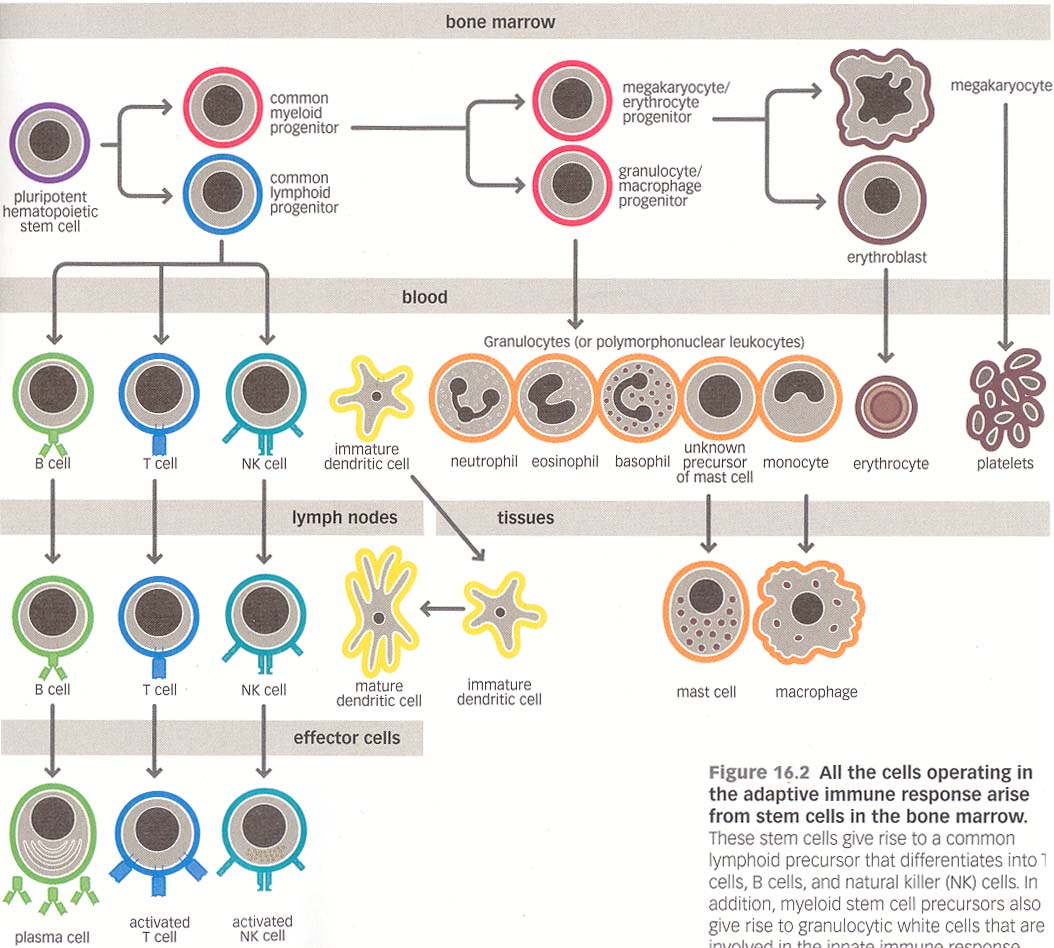 UNIT ONE – THE ADVERSARIESI.  The MicrobesObjectives:To Review:important structural features of virusessequence of steps during viral infection consequences of viral infections at a cellular levelimportant structural features of bacteriakey differences between Gram positive and Gram negative cell wallsclinical significance of LPS, capsules, flagella, fimbriae, and piliimportant features of eukaryotic pathogens: fungi, protozoa, helminths, arthropodsdistribution and significance of normal microbiota by way of clinical casesA.  VIRUSES - Obligate intracellular parasitesCommon structural features		1. Genetic material - DNA or RNA, ss or ds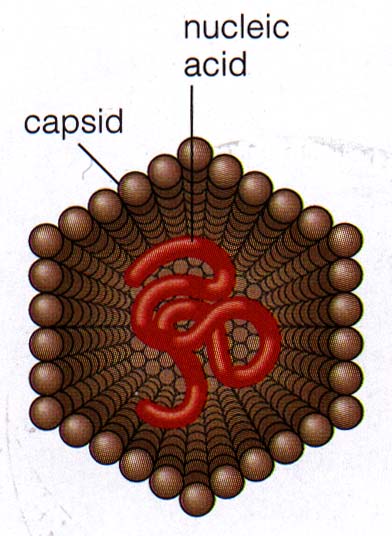 2. Outer coat - capsid - composed of subunits called capsomersNucleic acid + capsid = nucleocapsidOnly nucleocapsid = nakedNucleocapsid surrounded by a lipid and protein envelope = enveloped 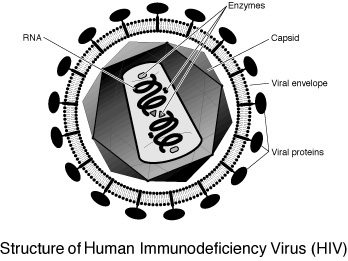 *Outer surfaces (capsids or envelopes) impt cause they 1st make contact w/ host cells.Viral infection of host proceeds through several steps:1.  Entry into body of host - 4 routes1) inhalation of droplets - 2) ingestion - 3) direct transfer - 4) bites of arthropod vectors - 2.  Adsorption to target cell(s) in host – specific interaction between virus surface molecules and receptors on target cells ***3.  Entry into target cell - 3 mechanisms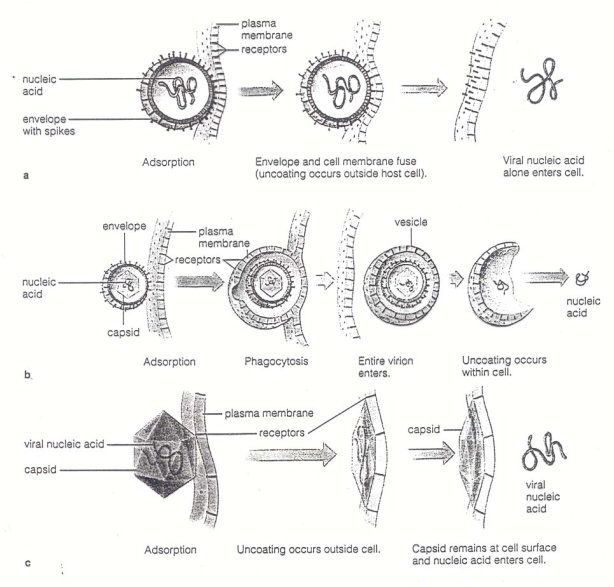 1) Fusion2) Receptor-mediated endocytosis (RME)3) TranslocationEntry step ends with release of viral nucleic acid inside host target cell.4. Multiplication w/in the target cell (obligate intracellular) – complex process1) synthesis of viral mRNADNA viruses may use host RNA polymerase -- viral DNA viral mRNARNA viruses have to use viral RNA polymerases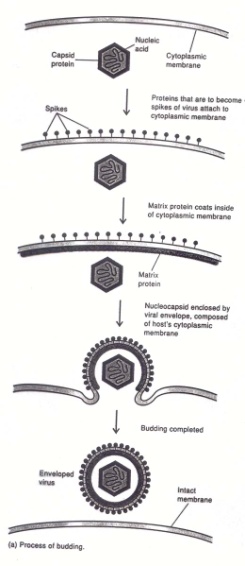 translation of viral proteins in host cytoplasm using host ribosomes – viral mRNA can displace host mRNA replication of viral nucleic acidassembly of nucleic acid & capsomers into new nucleocapsids (= viral progeny)5.  Release from host cell (immediate or delayed) – 2 mechanisms1) lysis - 2) budding (acquisition of envelope) – Pathology - effects of viral infection on the targeted celllysis – persistence –latency ( lytic) – transformation – 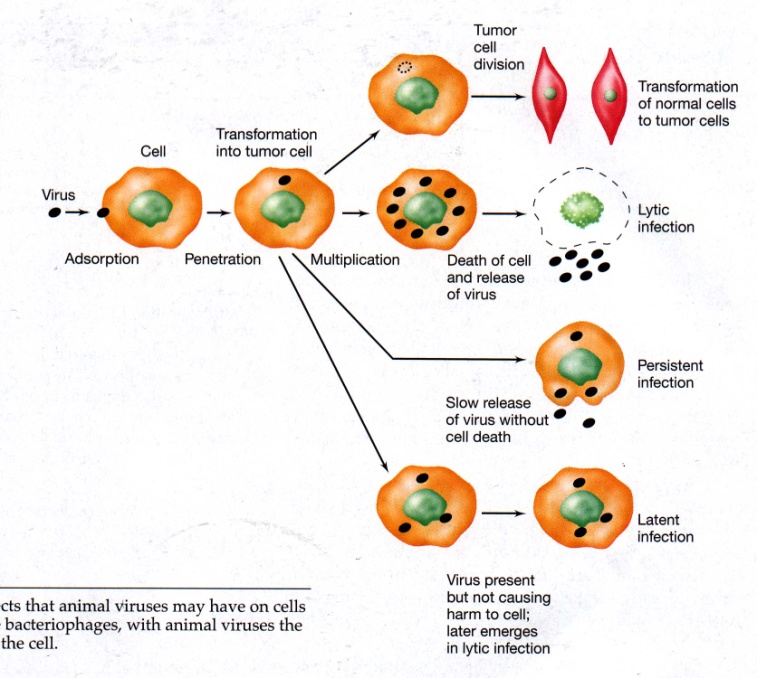 CONCEPT CHECK - VirusesIn the space below, in your own words, describe in complete detail:1) the significance of surface projection – target cell receptor interactions in viral infections2) the two mechanisms by which an enveloped virus may enter into a target host cell B.  BACTERIA - prokaryotesCommon structural features1. Genetic material – ds, circular DNA = “chromosome”2. Ribosomes are only organelle – 70S (30S + 50S)3. Cell membrane – site of many metabolic functions4. Cell wall – shape, rigidity, strength; impt in virulence and immunityCompound responsible for strength of cell wall is peptidoglycan (hexose sugars + amino acids) – unique to bacteria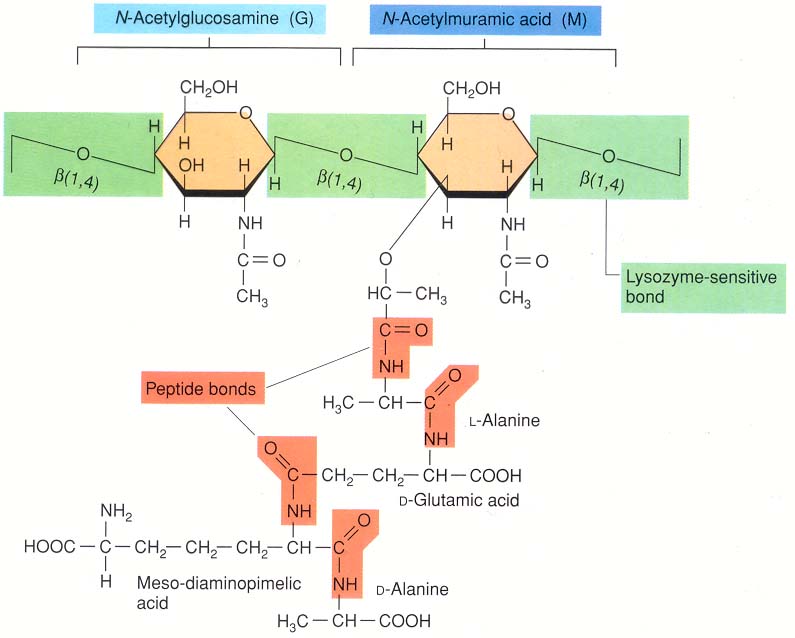 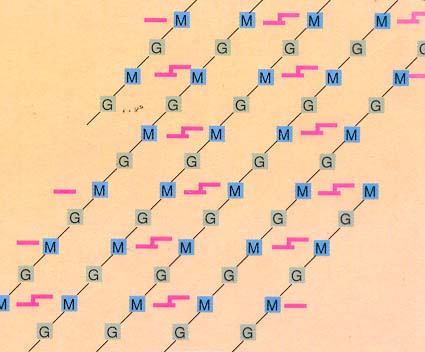 Differences in cell wall structure - Gram positive vs. Gram negative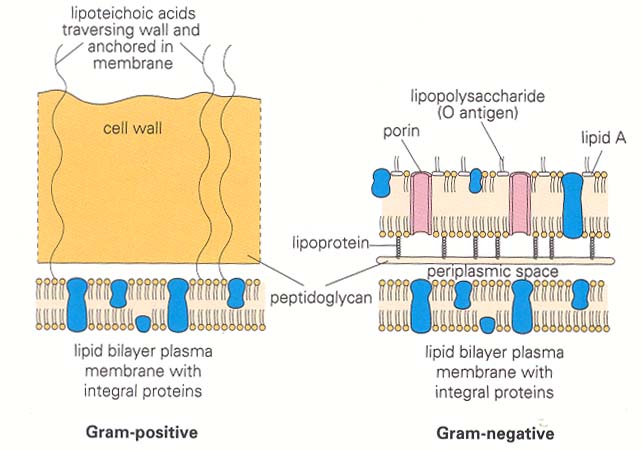 Gram positivepeptidoglycan layer is thickhighly polar  hydrophilic surfaceLipoteichoic acids = LTAresists activity of biledigested by lysozymesynthesis is disrupted by penicillin and cephalosporin antibiotics (more in Unit 4)Gram negativepeptidoglycan layer is thin, overlaid by outer membrane that contains lipopolysaccharide and lipoproteinouter membrane is polar, but lipids are hydrophilicLipopolysaccharide = LPScarbohydrates  antigenicitylipid A is toxic = endotoxin  induces fever, increases vascular permeability, etc. (more Units 2 & 3)5. Structures exterior to the cell wall in some bacteria (more common in pathogens)a. Capsule – high molecular weight polysaccharides  slimy and stickyclinically relevant for 2 reasons1) attach to a wide variety of surfaces *2) more resistant to engulfment by host defense cells **b. Flagella 1) allow bacteria to move2) proteins are strongly antigenic/immune stimulatingc. Fimbriae (aka “common pili”, esp. in the Neisseria)1) attachment (fimbriae adhesins to target cell membranes)2) evading engulfment d. Pili (aka “sex pili”)1) exchange of genetic info, incl. antibiotic resistance (more in Unit 4)Bacterial infection of host proceeds through several steps:Entry into body of  host – 3 routes1) direct contact2) ingestion3) fomites (inanimate objects)Adhere to, colonize, (and possibly invade) host tissues or cellsEvasion of host defenses (more in Unit 2)Multiplication in the host (extracellular or intracellular)Pathology (more in Units 2 and 3)1) toxins2) host immune responseTransmission – usually passive in body fluidsEUKARYOTIC PATHOGENSC. FUNGI1. Morphologycell wall contains chitin; plasma membrane contains ergosterolyeast	vs	mold			hyphae 	myceliumDimorphic - 2 forms – yeast and mold2. Reproduction 	mold	vs	yeast			spores		division					budding3 types of fungal infections = mycoses1) superficial – 2) subcutaneous – 3) systemic or deep - Infections are most serious in immunocompromised.D. PROTOZOA1. Infectionextracellular or intracellular2. Reproductionasexual in humans, sexual absent or in insect vector.3. Evasion of host defensesextracellular – prevent or delay recognition of antigensintracellular - avoid intracellular killing mechanisms4. Transmissionbites of insectsingestionsexually transmittedE. HELMINTHS – multicellular worms1. Exs. tapeworms, flukes, nematodes2. Have complex life cycles3. Transmissionfecal-oralingestion of larvae in tissuesactive penetration by larvaebites of insectsF. ARTHROPODSExs. mosquitoes, biting flies, fleas, ticks, liceincreases potential for infection with viruses and protozoaNORMAL MICROBIOTA = Indigenous microbiota (= Normal flora)1012 eukaryotic cells in adult human - 1013 prokaryoticClinical significance1. common contaminants of clinical specimens Fig 8.1 and Fig 8.22. opportunistic pathogensIn class mini clinical casesPhenomenonStepHow1. Entryattach and enter into bodyevade host's natural protective and cleansing mechanisms2. Spreadlocal or general spread in bodyevade natural barriers and immediate local defenses3. Multiplicationmultiplybut many offspring will die in host 4. Evasionevade host defensesevade phagocytic and immune defenses long enough for full cycle in host to be completed5. Transmissionexit from bodyleave body at a site and on a scale that ensures spread to fresh host6. Pathologycause damage in hostnot strictly necessary but often occurs